小太陽/ 1歲4個月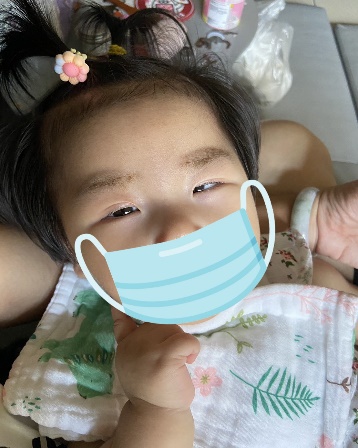 芳香族L-胺基酸類脫羧基酶缺乏症(AADC)
先「治療」才有辦法下一步，讓孩子的照護更完善小太陽是在出生兩個月後就因發現不明原因出力，原以為是想出力翻身，但其實是角弓反張。三個月的時候發現張力低下，頭控差，觀察至四個月大時，仍無進步，多方求治之下，有一位醫師表示症狀都貌似 AADC缺乏症，須由抽取脊椎液診斷，網路搜尋資料後，在台大兒醫經 AADC 缺乏症新生兒篩檢及基因檢測確診 AADC缺乏症。原本全家人迎接二胎女兒的喜悅，迎來的卻是莫大的衝擊。因為小太陽明顯全身癱軟、餵食困難、情緒不穩容易哭鬧、睡眠不好等狀況照顧不易，目前媽媽留職停薪全心全意在家裡照顧小太陽。由於體內AADC酵素缺乏, 造成身體多巴胺(Dopamine)與血清素(Serotonin)缺乏，造成嚴重的發展遲緩、眼動危象以及自律神經系統功能失調，目前僅能依靠多巴胺貼片來補充及增加身體的大動作表現。仰賴復健、語言治療等全面幫助小太陽持續進步，從以前至少一小時的餵奶時間到現在進步到半小時可以160cc的量，以及追視的部分也有所進步，對於人或者聲音都有明顯反應。但大動作方面還是較難有所突破。這個疾病對小朋友最大的折磨就是持續性的痙攣。小時候可能10-15分鐘的肢體僵硬，到最後以哭來結束發作。但現在是 30-40 分鐘角弓反張僵硬，隨後身體放鬆，但仍會持續 6-8 小時無法入睡、反應慢、吞嚥容易嗆咳狀態，發作日時，整天進食量往往降低至平時的1/2，每隔3-4日的發作，體重上升不易，復健課程的執行也受到影響。目前由台大醫院團隊研發的最新AADC基因治療已獲罕藥認定，只要滿18個月以上即能接受治療，但在尚未上市且未健保給付的情況下，對於快 2 歲的小太陽來說，能及早接受治療是勢在必行，眼看時間一點一滴的過去，雖然現在狀況穩定，就怕錯過治療及早療的黃金期，甚至隨時都有可能面臨身體功能退化狀況。面對疾病帶來的未知數，原先以為有治療方式覺得慶幸，然現實狀況仍無法使用的心境，仍讓媽媽覺得無奈且無能為力。全家人都希望藥物早日通過給付，讓小太陽也能有太陽般的美好未來。